ИГРЫ НЕДОБРОЙ ВОЛИВ последнее время врачи и психологи все чаще сталкиваются с такими пагубными явлениями как компьютеромания и игромания. Патологическое увлечение компьютерными играми и моделированием различных зрелищ (например, спортивных), ненормированная работа в интернете, длительный просмотр высококонтрастных картинок из множества мелких разноцветных деталей чрезвычайно опасны для здоровья. Злоупотребление компьютером — своего рода наркотик. Он сугубо отрицательно воздействует на тело, душу и дух как ребенка, так и взрослого человека. Что же происходит с тем, кто попал в «ласковые сети» компьютера?Картина «компьютерной болезни».Соматические расстройства проявляются в нарушении зрения, общем недомогании, ослаблении иммунитета и в болезнях, обусловленных сидячим образом жизни (геморрой, запоры и т. д. Сильно поражается и опорно-двигательный аппарат. Помимо остеохондроза позвоночника, выявлены так называемые профессиональные заболевания при плохой постановке кисти. Они отмечаются у художников, машинисток, мультипликаторов, пианистов, работников конвейеров и... заядлых пользователей компьютером. У последних это болезни, которые возникают из-за неудобного положения рук при продолжительной работе на неправильно расположенной клавиатуре компьютера:— тендовагинит (воспаление сухожилий кисти, запястья и плеча);— болезнь де Кервена (воспаление сухожилий большого пальца кисти);— травматический эпикондилит (воспаление сухожилий предплечья и локтевого сустава);— синдром канала запястья (ущемление срединного нерва руки).Страдают также центральная нервная система и психика. Наблюдаются астено-невротические реакции: снижение концентрации внимания, ухудшение памяти и, сна, усиление возбудимости и раздражительности, утомляемость, головная боль.Крайне опасны и стойкие духовные нарушения в виду энерго-информационного воздействия компьютера на личность. Во-первых, это погружение в мир иллюзий а во-вторых, — психологическая зависимость от виртуальной (мнимой, искусственно созданной) реальности.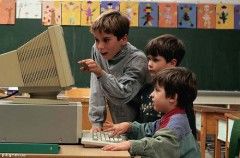 